The Centre for Studies in Religion and Society (CSRS) at the University of Victoria welcomes applications from scholars in Canada and abroad for a visiting research fellowship. Fellows typically stay between two to twelve months; however, the centre will consider requests for terms of any length, as approval is conditional on space availability in a given year.Purpose: To provide research space and an environment conducive to writing and reflection to scholars working on research projects related to religion and society. Topics: In accord with the centre’s mandate (see: www.csrs.uvic.ca), projects must involve the scholarly study of religion in relation to any aspect of society and culture, both contemporary and historical. This includes, but is not limited to, critical examinations of religious themes in the areas of ethics, health, environment, public policy, technology, human conflict, art, literature, the media, law, philosophy or the natural sciences. We welcome applications from individuals immersed in any academic discipline. Eligibility: Canadian and international scholars; graduate students; post-doctoral fellows; emeritus scholars; new scholars; and scholars on sabbatical leave from regular academic appointments. Value: Office space at the CSRS on the University of Victoria campus; access to UVic’s libraries and special collections; enhanced opportunities for research networking and exchange. Fellows will have access to a mailbox located in the CSRS, scanner, and photocopier services, and opportunities to participate in all CSRS social and academic activities.This is a non-stipendiary appointment, with no cash value. Successful applicants must secure their own research funding to cover other costs associated with visa applications, health insurance, travel and accommodations. Applicants may be eligible for a travel bursary of up to $1,500CAD. NOTE: Fellows are asked to make their own arrangements for housing, and are encouraged to begin this process well in advance of their visit to Victoria. Please visit this page for advice.Conditions: Visiting research fellows are expected to be willing to give a public lecture on a theme in the area of their research (time and space permitting), to take advantage of the office space provided in the centre, and attend the regular activities of the CSRS (e.g., daily informal meetings over coffee and tea to discuss topics related to religion and society, weekly public lectures of other centre fellows). Fellows do not need to participate in all events but are encouraged to be involved in the thriving academic and social life of the centre. Application procedure: Applications are accepted on an ongoing basis via email and should include: a current CV; this completed Visiting Fellowship application form;two PDF letters of support sent directly to the CSRS at csrs@uvic.ca. The centre may also solicit the opinions of other referees.Please note that any research involving human subjects will require approval of the UVic Human Ethics Review Board and/or the review board of another institution. Applications are reviewed by the CSRS Program Committee in November and May. All materials should be submitted via email to csrs@uvic.ca indicating attention to Dr. Kathy Chan, Acting Director.Deadline: Ongoing, though we prefer to assess applications in late November and early April.Scroll down to fill out the form -The text boxes will expand as you type. Click directly on the tick boxes to select them. For the last section, please upload a JPEG image of your signature or send a scanned, signed copy.Applicant InformationProject DescriptionReferencesPlease list two professional references who will be sending a PDF letter of reference to csrs@uvic.ca in support of your application:Other QuestionsApplication ChecklistDisclaimer and SignatureBy submitting this form, I certify that all information on this document is correct as of the date indicated at the top of the first page. Candidates are responsible for ensuring applications are complete and submitted on time. If you have questions, please contact csrs@uvic.ca, 250-721-6325, or visit www.csrs.uvic.ca for more information.Full Name:LastFirstMiddle Preferred namePhone:Email: Date:Department, Institution, Organization:Current education level:MastersPhDPost-DocFacultyOther:Other:Timeframe for your visit:Start: Start: Start: End: End: End: Is your home institution/funder covering all of your expenses?    If no, please explain:                                  Yes                                    Yes                                    Yes  No  No  No  Please provide a descriptive title of your project (maximum 50 words):Please provide a brief summary of your project written for an interdisciplinary audience (maximum 500 words):Why do you think your project fits with the mandate of the CSRS (maximum 200 words):Does your project require Human Research Ethics Board approval? YESNOIf YES, have you received HREB approval from UVic? YESNOT YETIf NOT YET, when is the estimated date that you will receive your ethics approval?Full Name:Relationship:Dept./Institution:Phone:Email:Full Name:Relationship:Dept./Institution:Phone:Email:How did you hear about this fellowship opportunity? How did you hear about this fellowship opportunity? How did you hear about this fellowship opportunity? The CSRS annual newsletter The CSRS annual newsletter The CSRS websiteThe CSRS websiteCSRS emails (e.g. Upcoming Events or Upcoming Lectures)CSRS emails (e.g. Upcoming Events or Upcoming Lectures)CSRS Twitter CSRS Twitter CSRS FacebookCSRS FacebookDigital signs around UVic campusDigital signs around UVic campusPrinted poster Printed poster Word of mouth (friend, colleague, supervisor, admin staff)Word of mouth (friend, colleague, supervisor, admin staff)Other (please specify): Contact both your references to email their PDF letters directly to csrs@uvic.ca.Combine your CV and this application form into a single PDF document. (Please refer to this link if you need assistance with merging PDF documents.)Save the PDF document with the following name [Last Name, First Name_Visiting App]Email the PDF document to csrs@uvic.ca with the subject line “CSRS Visiting Research Fellowship Application”Be aware that this is a non-stipendiary (no cash value) fellowship (except travel bursary stated in the guideline)Signature:Date: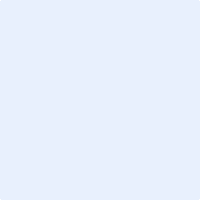 